RESUME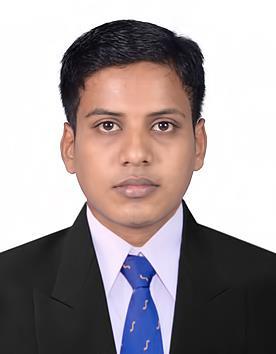 GANIE-mail : gani.381876@2freemail.com 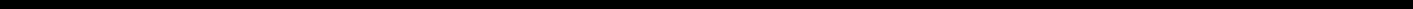 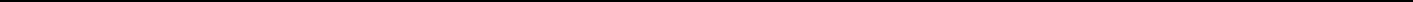 CAREER OBJECTIVE:To pursue a highly rewarding career, seeking for a job in challenging and healthy work environment where I can utilize my skills and knowledge efficiently for organizational growth.TRAININGS ATTENDED:Organization : Dr. V Seshiah Diabetes Care and Research Institute, Chennai, India.Role & Responsibilities - V Seshiah Diabetes Care and Research Institute, Chennai, India:Tally entries.Vendor Payment and follow.Bank Reconciliation Statement Preparation.Salary Processing.Role & Responsibilities - (CAMS) Computer Age Management Services Pvt. Ltd, Chennai, India:To analyze the data quality in application.To receive the application to investor.To check all type of error.Daily transaction verification for more than 10lakhs valuable transaction. (we need to check the investor signature, Amount for every transaction)Bank mandate verification.Third Party Verification from Redemption request to Cheque.Purchase hold, Purchase Errors on high value.Following up AMC mails and solving the issues of the investor.Preparing Weekly Report on Error’s and sharing the same with immediate supervisor.Account statement generation and dispatch letter send to investor for their status of transaction in mutual fund.ACADEMIC BACKGROUND:Master of Business Administration (MBA) Correspondence Finance under BharathidasanUniversity.Bachelor of Business Administration (BBA) under Bharathidasan University.SOFTWARE KNOWLEDGE:Tally ERP 9.0Ms OfficeTECHNICAL QUALIFICATION:Typewriting ( lower - English)KEY SKILLS:Good Communication skillsBe able to work as a team and individuallyInsightful-high motivated to learn and experienceExcellent in certain computer program (MS Office)Hard working, Enthusiastic and HonestPERSONAL DETAILS:Date of Birth: 11th November, 1993Sex: MaleNationality: IndianMarital Status: SingleVisa Status: VisitLanguages Known: English, TamilDECLARATION:I hereby declare that the above said facts are true to the best of my knowledge andbelief.Designation: Accounts Assistants: Accounts AssistantsDuration: 01st August 2016 - 31st December 2016: 01st August 2016 - 31st December 2016PROFESSIONAL EXPERIENCES:PROFESSIONAL EXPERIENCES:Organization: (CAMS) Computer Age Management Services Pvt. Ltd, Chennai, India.: (CAMS) Computer Age Management Services Pvt. Ltd, Chennai, India.Unit: DSP Black Rock Mutual Fund: DSP Black Rock Mutual FundDepartment: Purchase: PurchaseDesignation: Assistant Processing Officer: Assistant Processing OfficerDuration: 02nd January 2017 – 30th June 2018: 02nd January 2017 – 30th June 2018